     KEMENTERIAN PENDIDIKAN DAN KEBUDAYAAN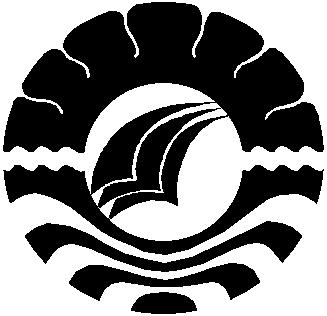 			                     UNIVERSITAS NEGERI MAKASSAR		                     FAKULTAS ILMU PENDIDIKAN              JURUSAN PENDIDIKAN LUAR BIASA                    Kampus FIP UNM Jl. Tamalate I Tidung Makassar 90222                  Telp. 883076, Fax. (0411) 884457                Laman: www.unm.ac.id PERNYATAAN KEASLIAN SKRIPSISaya yang bertanda tangan di bawah ini:Nama	:  Sadriana KamaruddinNIM	:  104 504 040Jurusan/Program Studi	:  Pendidikan Luar BiasaJudul Skripsi                      : Kemampuan Mengenal Tumbuhan Melalui Penerapan Pengajaran Outdoor Class Pada Pelajaran IPA Murid Tunagrahita Ringan Kelas Dasar IV Di SLB Somba Opu Kabupaten Gowa.Menyatakan dengan sebenarnya bahwa skripsi yang saya tulis ini benar merupakan hasil karya saya sendiri dan bukan merupakan pengambilalihan tulisan atau pikiran orang lain yang saya akui sebagai hasil tulisan atau pikiran sendiri.Apabila dikemudian hari terbukti atau dapat dibuktikan bahwa skripsi ini hasil jiplakan atau mengandung unsur plagiat maka saya bersedia menerima sanksi atas perbuatan tersebut sesuai ketentuan yang berlaku.Makassar,    Januari 2015							Yang Membuat Pernyataan,						     Sadriana Kamaruddin/ 104504040MOTTO  DAN PERUNTUKKAN                             “ Hidup hanya sekali Maka dari itu       mari berbuat lebih dari sekali ”Atas anugerah Allah S.W.T, skripsi ini kuperuntukkan kepada:Ayahanda Kamaruddin dan Ibundaku Rosdiana tercinta yang selalu mengiringi setiap langkahku dengan doa-doanya.Kakak dan adikku tercinta dan semua keluarga yang selalu memotivasi aku agar selalu majuBapak dan Ibu dosen yang telah memberikan ilmunya dengan tulus ikhlas selama penulis di bangku kuliah.ABSTRAKSadriana Kamaruddin 2014. Kemampuan mengenal tumbuhan melalui penerapan pengajaran outdoor class pada pelajaran IPA Murid Tunagrahita ringan kelas dasar IV di SLB Somba Opu Kabupaten Gowa. Skripsi. Dibimbing oleh Dra. Dwiyatmi Sulasminah, M.Pd dan Dra. Tatiana Meidina, M.Si. Jurusan Pendidikan Luar Biasa. Fakultas Ilmu Pendidikan. Universitas Negeri Makassar.Masalah mendasar pada pelajaran Ilmu Pengetahuan Alam yang dihadapi anak tunagrahita ringan kelas Dasar IV di Slb Somba Opu Kabupaten Gowa yaitu pemberian pengajaran yang kurang menarik sehingga siswa tidak termotivasi dalam mengikuti pelajaran. Dalam penelitian adalah murid tunagrahita ringan kelas Dasar IV di SLB Negeri Somba Opu Kabupaten Gowa ini tidak dapat mengenali bagian – bagian tumbuhan pada pelajaran Ilmu Pengetahuan Alam. pada Tujuan penelitian ini adalah: 1). Untuk mengetahui kemampuan mengenal tumbuhan pada murid tunagrahita ringan kelas dasar IV di SLB Negeri Somba Opu Kabupaten Gowa sebelum menerapkan Metode Pengajaran Outdoor Class. 2). Untuk mengetahui kemampuan mengenal tumbuhan pada murid tunagrahita ringan kelas dasar IV di SLB Negeri Somba Opu Kabupaten Gowa setelah menerapkan Pengajaran Outdoor Class. 3).Untuk mengetahui adanya peningkatan kemampuan mengenal tumbuhan pada murid tunagrahita ringan kelas dasar IV di SLB Negeri Somba Opu Kabupaten Gowa melalui penerapan Pengajaran Outdoor Class. Pendekatan dan jenis penelitian yang digunakan adalah pendekatan kuantitatif dan jenis penelitian deskriptif. Adapun subjek dalam penelitian ini ialah murid tunagrahita ringan di kelas dasar IV berjumlah 4 murid. Teknik pengumpulan data yang digunakan ialah teknik tes. Berdasarkan hasil penelitian menunjukkan bahwa Kemampuan mengenal tumbuhan pada mata pelajaran IPA murid tunagrahita ringan di kelas dasar IV di SLB Negeri Somba Opu Kabupaten Gowa sebelum penerapan pengajaran outdoor class berada dalam kategori tidak mampu. Sedangkan Kemampuan mengenal tumbuhan pada mata pelajaran IPA murid tunagrahita ringan di kelas dasar IV di SLB Negeri Somba Opu Kabupaten Gowa setelah penerapan pengajaran outdoor class  berada dalam kategori mampu. Artinya ada peningkatan Kemampuan mengenal tumbuhan Melalui penerapan pengajaran outdoor class  pada murid tunagrahita ringan di kelas dasar IV SLB Negeri Somba Opu Kabupaten Gowa .PRAKATA	Segala puji dan syukur,  penulis panjatkan kehadirat Allah SWT, karena atas berkat rakhmat dan hidayah-Nya jualah sehingga skripsi ini dapat diselesaikan walaupun dalam bentuk yang sangat sederhana. Dalam penyusunan skripsi ini penulis mengalami banyak hambatan, terutama dalam hal pengadaan buku kepustakaan yang sangat terbatas, namun semua itu merupakan tantangan untuk tetap maju dengan suatu tekad harus selesai sesuai dengan rencana.	Skripsi ini disusun bukan hanya sebagai tugas akhir dalam penyelesaian studi pada Strata Satu (S1) Fakultas Ilmu Pendidikan Universitas Negeri Makassar, akan tetapi juga sebagai masukan bagi sekolah, guru Pendidikan Luar Biasa atau bagi orang yang membutuhkannya.  	Sebagai manusia biasa yang tidak luput dari kekeliruan, penulis menyadari dan mengakui bahwa karya tulis ini masih memiliki banyak kekurangan dan ketidaksempurnaan dari berbagai aspek, baik dari segi teknis maupun dari segi substansinya. Oleh karena itu kritik dan saran  yang sifatnya membangun senantiasa diterima dengan lapang dada guna penyempurnaan dimasa yang akan datang.            Sejak awal hingga selesainya penyusunan skripsi ini, penulis mengalami banyak hambatan, namun berkat kerja keras dan bantuan dari berbagai pihak, baik secara materil maupun moril, sehingga terwujudlah skripsi ini. Ucapan terima kasih pertama-tama saya ucapkan kepada Dra. Dwiyatmi Sulasminah, M.Pd Sebagai pembimbing I dan Dra. Tatiana Meidina, M.Si sebagai pembimbing II yang telah banyak meluangkan waktunya dalam memberikan bimbingan kepada penulis.Melalui kesempatan ini juga penulis menyampaikan ucapan terima kasih dan penghargaan yang setinggi-tingginya kepada :Prof. Dr. H. Arismunandar, M. Pd, sebagai Rektor Universitas Negeri Makassar beserta para pembantu Rektor dan seluruh Staf untuk segala bantuan yang diberikan selama penulis menjalankan tugas akademik di Universitas Negeri Makassar.2.	Dr. Abdullah Sinring, M.Pd, sebagai Dekan beserta para Pembantu Dekan I, Pembantu Dekan II dan Pembantu Dekan III FIP yang telah memberikan layanan akademik, administrasi dan kemasiswaan selama menempu pendidikan di FIP UNM.3.	Dr. Bastiana, M.Si, selaku Ketua Jurusan PLB Fakultas Ilmu Pendidikan Universitas Negeri Makassar dan Dra. Tatiana Meidina, M.Si. Selaku Sekertaris Jurusan PLB Fakultas Ilmu Pendidikan Universitas Negeri Makassar yang telah memberikan layanan akademik dan administrasi selama perkuliahan dan penyusunan skripsi.5.	 Dosen Jurusan Pendidikan Luar Biasa yang telah memberikan dan mengajarkan ilmunya selama perkuliahan serta pegawai/tata usaha Fakultas Ilmu Pendidikan yang telah memberikan layanan akademik dan administrasi selama perkuliahan dan penyusunan skripsi.6.	Ibu Dra. Nuraeni, MM kepala SLB Negeri Somba Opu Kabupaten Gowa beserta rekan guru yang telah memberikan izin kepada peneliti dalam melaksanakan penelitian di SLB Somba Opu Kabupaten Gowa.7.	Ayahanda Kamaruddin dan Ibundaku Rosdiana tercinta yang telah membesarkan dan mencurahkan segala perhatiannya sehingga penulis dapat menyelesaikan studi.8.	Rekan-rekan dan sahabat-sahabatku Mahasiswa PLB Angkatan 2010 yang selalu memberikan motivasi sehingga penulis dapat menyelesaikan studi dan penelitiannya.	Penulis menyadari sepenuhnya bahwa tiada manusia yang sempurna karena kesempurnaan itu hanya milik Allah SWT, jika dalam penulisan ini terdapat kesalahan itu datangnya dari pribadi penulis dan penulis mengharapkan kepada para pembaca untuk memberikan kritik dan saran dalam penyempurnaan skripsi ini. Mudah-mudahan segala bantuan yang telah diberikan  kepada Penulis mendapatkan imbalan dan pahala yang setimpal dari Tuhan Yang Maha Esa.Makassar,   Januari  2015										   Penulis,DAFTAR  ISIHALAMAN JUDUL . . . . . . . . . . . . . . . . . . . . . . . . . . . . . . . . . . . . . .        iPERSETUJUAN PEMBIMBING  . . . . . . . . . . . . . . . . . . . . . . . . . . . . .      iiHALAMAN PERNYATAAN . . . . . . . . . . . . . . . . . . . . . . . . . . . . . . .        iiMOTTO DAN PERUNTUKAN  . . . . . . . . . . . . . . . . . . . . . . . . . . . . .       iiiABSTRAK . . . . . . . . . . . . . . . . . . . . . . . . . . . . . . . . . . . . . . . . . . . . . .        ivPAKATA  . . . . . . . . . . . . . . . . . . . . . . . . . . . . . . . . . . . . . . . . . . . . . . .       vDAFTAR ISI  . . . . . . . . . . . . . . . . . . . . . . . . . . . . . . . . . . . . . . . .  . . . .      ixDAFTAR TABEL . . . . . . . . . . . . . . . . . . . . . . . . . . . . . . . . . . . . . . . . .      xiDAFTAR DIAGRAM . . . . . . . . . . . . . . . . . . . . . . . . . . . . . . . . . . . . . . .   xiiDAFTAR LAMPIRAN . . . . . . . . . . . . . . . . . . . . . . . . . . . . . . . . . . . . . .  xiiiBAB I 	PENDAHULUAN. . . . . . . . . . . . . . . . . . . . . . . . . . . . . .     1	A. 	Latar Belakang . . . . . . . . . . . . . . . . . . . . . . . . . . . . .   1	B.	Rumusan Masalah . . . . . . . . . . . . . . . . . . . . . . . . . .    5	C.	Tujuan . . . . . . . . . . . . . . . . . . . . . . . . . . . . . . . . . . . .  6	D.	Manfaat . . . . . . . . . . . . . . . . . . . . . . . . . . . . . . . . . . .  7BAB II	TINJAUAN PUSTAKA DAN KERANGKA PIKIR . . . .  9	A.	Tinjauan Pustaka . . . . . . . . . . . . . . . . . . . . . . . . . . . .  9	B.	Kerangka Pikir . . . . . . . . . . . . . . . . . . . . . . . . . . . . .  24 C.    Pertanyaan Penelitian . . . . . . . . . . . . . . . . . . . . . . . .  24BAB III	METODE PENELITIAN .. . . . . . . . . . . . . . . . . . . . . . . .   26	A.	Pendekatan Jenis Penelitian . . . . . . . . . . . . . . . . . . .  26	B.	Peubah dan Defenisi Operasional. . . . . . . . . . . . . . .  26	C.	Subjek Penelitian . . . ... . . . . . . . . . . . . . . . . . . . . .    28	D.	Teknik Pengumpulan Data . . . . . . . . . . . . . . . . . . .   28	E.	Teknik Analisis Data  . . . . . . . . . . . . . . . . . . . . . . .   29BAB IV	HASIL PENELITIAN DAN PEMBAHASAN . . . . . . . .  31	A.	Hasil penelitian. . . . . . . . . . . . . . . . . . . . . . . . . . . .    31	B.	Pembahasan .. . . . . . . . . . . . . . . . . . . . . . . . . . . . . .   44BAB V	KESIMPULAN DAN SARAN . . . .. . . . . . . . . . . . . . . .    48	A.	Kesimpulan . . . . . . . . . . . .. . . . . . . . . . . . . . . . . . .    48	B.	Saran . . . . . . . . . . . . . . . . . . . . . . . . . . . . . . . . .  . . .  48DAFTAR PUSTAKA . . . . . . . . . . . . . . . . . . . . . . . . . . . . . . . . . . . . . . . .  50LAMPIRAN -LAMPIRANDAFTAR RIWAYAT  HIDUP DAFTAR TABEL            Judul                                                 Halaman	DAFTAR DIAGRAM                                                                                        Judul 				         HalamanDAFTAR LAMPIRANTabel. 3.1.Keadaan Murid Tunagrahita Ringan Kelas Dasar Iv Di Slb Negeri Somba Opu Kabupaten Gowa........................     28Tabel 4.1.   Tabel 4.2.Data Skor Tes Awal pada Murid Tunagrahita Ringan Kelas Dasar IV SLB Negeri Somba Opu Kabupaten Gowa Sebelum Penerapan Outdoor Class ………………Data Nilai Tes Awal pada Murid Tunagrahita Ringan Kelas Dasar IV SLB Negeri Somba Opu Kabupaten Gowa Sebelum Penerapan Outdoor Class ………………3236Tabel 4.3.Tabel 4.4.Data Skor Tes Akhir Pada Murid Tunagrahita Ringan Kelas Dasar IV SLB Negeri Somba Opu Sebelum Penerapan Outdoor Class...................................................Data Nilai Tes Akhir Pada Murid Tunagrahita Ringan Kelas Dasar IV SLB Negeri Somba Opu Sebelum Penerapan Outdoor Class...................................................3841Tabel 4.5.Nilai Tes Kemampuan Mengenal Tumbuhan Murid Tunagrahita Ringan Kelas Dasar IV SLB Negeri Somba Opu Kabupaten Gowa Sebelum dan Setelah Penerapan Outdoor Class.....................................................................424.1.Visualisasi Kemampuan Mengenal Tumbuhan Murid Tunagrahita Ringan Kelas Dasar IV SLB Negeri Somba Opu Kabupaten Gowa Sebelum dan Setelah Penerapan Outdoor Class.....................................................................Visualisasi Kemampuan Mengenal Tumbuhan Murid Tunagrahita Ringan Kelas Dasar IV SLB Negeri Somba Opu Kabupaten Gowa Sebelum dan Setelah Penerapan Outdoor Class.....................................................................374.2.Visualisasi Kemampuan Mengenal Tumbuhan Murid Tunagrahita Ringan Kelas Dasar IV SLB Negeri Somba Opu Kabupaten Gowa Sebelum dan Setelah Penerapan Outdoor Class.....................................................................Visualisasi Kemampuan Mengenal Tumbuhan Murid Tunagrahita Ringan Kelas Dasar IV SLB Negeri Somba Opu Kabupaten Gowa Sebelum dan Setelah Penerapan Outdoor Class.....................................................................424.3.Visualisasi Kemampuan Mengenal Tumbuhan Murid Tunagrahita Ringan Kelas Dasar IV SLB Negeri Somba Opu Kabupaten Gowa Sebelum dan Setelah Penerapan Outdoor Class.........................................................................Visualisasi Kemampuan Mengenal Tumbuhan Murid Tunagrahita Ringan Kelas Dasar IV SLB Negeri Somba Opu Kabupaten Gowa Sebelum dan Setelah Penerapan Outdoor Class.........................................................................431Judul Penelitian dan Teori Peubah  ......................                                      522Petikan Kurikulum ...............................................                                                                 553Kisi-kisi Instrumen pada pelajaran Matematika ..564Format Instrumen ................................................575Hasil Uji Lapangan  .............................................666Lembar Pengamatan  ...........................................697Data Hasil Belajar Murid ....................................938Rencana Pelaksanaan Pembelajaran ...................94